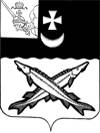 АДМИНИСТРАЦИЯ БЕЛОЗЕРСКОГО МУНИЦИПАЛЬНОГО ОКРУГА ВОЛОГОДСКОЙ ОБЛАСТИП О С Т А Н О В Л Е Н И ЕОт 29.03.2024  №  300О внесении изменения в постановление администрации округа от 08.02.2023 № 166В соответствии с Бюджетным кодексом Российской Федерации, Федеральным законом от 06.10.2003 № 131-ФЗ «Об общих принципах организации местного самоуправления в Российской Федерации», постановлением администрации Белозерского муниципального округа от 25.04.2023 №  519 «Об утверждении Порядка разработки, реализации и оценки эффективности муниципальных программ Белозерского муниципального округа Вологодской области», постановлением администрации Белозерского муниципального района от 17.10.2022 № 370 «Об утверждении Перечня муниципальных программ Белозерского муниципального округа на 2023-2027 годы», на основании Устава округа        ПОСТАНОВЛЯЮ: 1. Внести в муниципальную программу «Развитие систем коммунальной инфраструктуры и энергосбережения в Белозерском муниципальном округе на 2023-2027 годы», утвержденную постановлением администрации округа от 08.02.2023 № 166, следующие изменения:1.1. В паспорте Программы строку «Объемы бюджетных ассигнований Программы» изложить в следующей редакции:«  ».1.2. В разделе 4 «Ресурсное обеспечение муниципальной программы, обоснование объема финансовых ресурсов, необходимых для реализации муниципальной программы» изложить в следующей редакции: - абзац второй Общий объем средств, необходимых для реализации Программы на 2023-2027 годы:205 909,1 тыс. рублей – всего, из них средства: федерального бюджета – 0 тыс. рублей, в т.ч.;областного бюджета – 4 981,6 тыс. рублей, в т.ч.2025 год – 4 981,6 тыс. рублей;бюджета округа – 200 927,5 тыс. рублей, в т.ч.:2023 год – 8 621,8 тыс. рублей;2024 год – 5 868,00 тыс. рублей;2025 год – 5219,7 тыс. рублей;2026 год – 5118,0 тыс. рублей;2027 год – 176 100,00 тыс. рублей;средства физических и юридических лиц (пожертвования) – 0 тыс.руб.- таблицу 1 « ».1.3. Таблицу 1 Приложения 1 изложить в новой редакции согласно приложению 1 к настоящему постановлению.1.4. Таблицу 2 Приложения 1 изложить в новой редакции согласно приложению 2 к настоящему постановлению.1.5. Таблицу 4 Приложения 1 изложить в новой редакции согласно приложению 3 к настоящему постановлению.1.6. Таблицу 6 Приложения 1 изложить в новой редакции согласно приложению 4 к настоящему постановлению.2. Настоящее постановление подлежит официальному опубликованию в газете «Белозерье» и размещению на официальном сайте Белозерского муниципального округа в информационно-телекоммуникационной сети «Интернет».3. Контроль за исполнением настоящего постановления возложить на первого заместителя главы округа А.В. Лебедева.Глава округа                                                                                 Д.А. СоловьевПриложение 1 к постановлению администрации округа от  29.03.2024  № 300«Приложение 1 к Программе «Развитие систем коммунальной Инфраструктуры и энергосбережение в Белозерском муниципальном округе на 2023-2027 годы»                                                                                                                                          Таблица 1Финансовое обеспечение реализации муниципальной программы за счет средств бюджета округаПриложение 2 к постановлениюадминистрации округаот  29.03.2024  № 300 «Приложение 1 к Программе «Развитие систем коммунальной инфраструктуры и энергосбережение  в Белозерском муниципальном округе на 2023-2027 годы»Таблица 2Прогнозная (справочная) оценка расходов федерального,областного бюджетов, бюджетов государственных внебюджетных фондов,физических и юридических лиц на реализацию целей муниципальной программы (тыс. руб.)Приложение 3 к постановлениюадминистрации округаот  29.03.2024  № 300 «Приложение 1 к Программе «Развитие систем коммунальной инфраструктуры и энергосбережение  в Белозерском муниципальном округе на 2023-2027 годы»Таблица 4Перечень основных мероприятий и финансовое обеспечениереализации муниципальной программы за счёт средств бюджета округаПриложение 4 к постановлениюадминистрации округаот  29.03.2024  № 300 «Приложение 1 к Программе «Развитие систем коммунальной инфраструктуры и энергосбережение  в Белозерском муниципальном округе на 2023-2027 годы»Таблица 6             План реализации муниципальной программы                                                 »                                                                    Объемы бюджетных ассигнований Программы205 909,1 тыс. рублей – всего, из них средства: федерального бюджета – 0 тыс. рублей;областного бюджета – 4 981,6 тыс. рублей, в т.ч.:2025 – 4 981,6 тыс. рублей;бюджет округа – 200 927,5 тыс. рублей, в т.ч.:2023 год – 8 621,8 тыс. рублей;2024 год – 5 868,00 тыс. рублей;2025 год – 5219,7 тыс. рублей;2026 год – 5118,0 тыс. рублей;2027 год – 176 100,00 тыс. рублей;средства физических и юридических лиц (пожертвования) – 0 тыс.руб.Наименование основного мероприятия, мероприятий, реализуемых в рамках ПрограммыФинансирование (тыс. руб.)12Осуществление полномочий в части организации в границах поселения электро-, тепло-, газо- и водоснабжения населения, водоотведения, снабжения населения топливом в пределах полномочий, установленных законодательством Российской Федерации21 401,7Разработка схем и программ в сфере коммунального хозяйства и топливно-энергетического комплекса1 937,7Ремонт водоочистных сооружений 60 000,00Ремонт водоочистных сооружений д. Зорино30 000,00Ремонт водоочистных сооружений д. Никоновская30 000,00Ремонт водопроводных и канализационных сетей15 983,3Реконструкция водопроводных  и канализационных сетей  по ул. Коммунистическая г. Белозерск5 983,3Ремонт водопроводных и канализационных сетей на территории сельских поселений10 000,00Обустройство зон санитарной охраны источников водоснабжения4 265,8Ремонт систем водоотведения35 000,00Ремонт централизованной системы водоотведения д. Глушково13 000,00Ремонт системы водоотведения с. Бечевинки22 000,00Установка модульной котельной мощностью 0,4 мВт для отопления жилищного фонда с. Маэкса48 500,00Приобретение резервных источников снабжения электроэнергией на социально-значимые объекты900,00Возмещение части затрат на выполнение мероприятий по созданию и (или) реконструкции объектов концессионного соглашения и (или) затрат на использование (эксплуатацию) указанных объектов.16 330,0Инвентаризация и паспортизация водопроводных и канализационных сетей в г. Белозерск49,1Строительство общественных колодцев71,00Строительство и проведение работ по обустройству общественного колодца в д. Гулино71,00Обеспечение деятельности муниципального казенного предприятия Белозерского муниципального округа Вологодской области «Жилищно-коммунальное хозяйство»1470,5Ответственный исполнитель, соисполнитель, исполнительИсточник финансового обеспеченияРасходы (тыс. руб.)Расходы (тыс. руб.)Расходы (тыс. руб.)Расходы (тыс. руб.)Расходы (тыс. руб.)Ответственный исполнитель, соисполнитель, исполнительИсточник финансового обеспечения202320242025202620271234567Итого по муниципальной программевсего, в том числе8 621,85 868,010 201,35 118,0176 100,00Итого по муниципальной программесобственные доходы бюджета округа8 621,85 868,05 219,75 118,0176 100,00Итого по муниципальной программемежбюджетные трансферты из областного бюджета 004 981,600Итого по муниципальной программемежбюджетные трансферты из федерального бюджета 00000Итого по муниципальной программебезвозмездные поступления государственных внебюджетных фондов, физических и юридических лиц 00000Администрация Белозерского муниципального округавсего, в том числе3 430,34 136,73 418,003 418,0164 100,00Администрация Белозерского муниципального округасобственные доходы бюджета округа3 430,34 136,73 418,003 418,0164 100,00Администрация Белозерского муниципального округамежбюджетные трансферты из областного бюджета 00000Администрация Белозерского муниципального округамежбюджетные трансферты из федерального бюджета Администрация Белозерского муниципального округабезвозмездные поступления государственных внебюджетных фондов, физических и юридических лиц 00000Территориальное управление «Восточное»всего, в том числе1 258,51 ,7004 000,00Территориальное управление «Восточное»собственные доходы бюджета округа1 258,51,7004 000,00Территориальное управление «Восточное»межбюджетные трансферты из областного бюджета 00000Территориальное управление «Восточное»межбюджетные трансферты из федерального бюджета 00000Территориальное управление «Восточное»безвозмездные поступления государственных внебюджетных фондов, физических и юридических лиц 00000Территориальное управление «Западное»всего, в том числе1 283,0029,6004 000,00Территориальное управление «Западное»собственные доходы бюджета округа1 283,0029,6004 000,00Территориальное управление «Западное»межбюджетные трансферты из областного бюджета <2>00000Территориальное управление «Западное»межбюджетные трансферты из федерального бюджета 00000Территориальное управление «Западное»безвозмездные поступления государственных внебюджетных фондов, физических и юридических лиц 00000Территориальное управление «Белозерское»всего, в том числе2 650,001 700,06 783,301 700,04 000,00Территориальное управление «Белозерское»собственные доходы бюджета округа2 650,001 700,01 801,71 700,04 000,00Территориальное управление «Белозерское»межбюджетные трансферты из областного бюджета 004 981,600Территориальное управление «Белозерское»межбюджетные трансферты из федерального бюджета 00000Территориальное управление «Белозерское»безвозмездные поступления государственных внебюджетных фондов, физических и юридических лиц 00000Источник финансового обеспеченияОценка расходов (тыс. руб.)Оценка расходов (тыс. руб.)Оценка расходов (тыс. руб.)Оценка расходов (тыс. руб.)Оценка расходов (тыс. руб.)Источник финансового обеспечения20232024202520262027123456Всего004 981,600областной бюджет 004 981,600федеральный бюджет 00000государственные внебюджетные фонды00000физические и юридические лица 00000в том числе в форме государственно-частного партнерства 00000№
п/пОтветственный исполнитель, соисполнитель, исполнительНаименование основного мероприятия, мероприятия муниципальной программы (подпрограммы)Источник финансового обеспеченияРасходы (тыс. руб.)Расходы (тыс. руб.)Расходы (тыс. руб.)Расходы (тыс. руб.)Расходы (тыс. руб.)№
п/пОтветственный исполнитель, соисполнитель, исполнительНаименование основного мероприятия, мероприятия муниципальной программы (подпрограммы)Источник финансового обеспечения202320242025202620271234567891.Первый заместитель главы округа, А.В. Лебедев;Начальники территориальных управлений администрации округаОсуществление полномочий в части организации в границах округа электро-, тепло-, газо- и водоснабжения населения, водоотведения, снабжения населения топливом в пределах полномочий, установленных законодательством Российской Федерациивсего, в том числе4 270,41 731,31700,01 700,012 000,01.Первый заместитель главы округа, А.В. Лебедев;Начальники территориальных управлений администрации округаОсуществление полномочий в части организации в границах округа электро-, тепло-, газо- и водоснабжения населения, водоотведения, снабжения населения топливом в пределах полномочий, установленных законодательством Российской Федерациисобственные доходы бюджета округа4 270,41 731,31700,01 700,012 000,01.Первый заместитель главы округа, А.В. Лебедев;Начальники территориальных управлений администрации округаОсуществление полномочий в части организации в границах округа электро-, тепло-, газо- и водоснабжения населения, водоотведения, снабжения населения топливом в пределах полномочий, установленных законодательством Российской Федерациимежбюджетные трансферты из областного бюджета 1.Первый заместитель главы округа, А.В. Лебедев;Начальники территориальных управлений администрации округаОсуществление полномочий в части организации в границах округа электро-, тепло-, газо- и водоснабжения населения, водоотведения, снабжения населения топливом в пределах полномочий, установленных законодательством Российской Федерациимежбюджетные трансферты из федерального бюджета 1.Первый заместитель главы округа, А.В. Лебедев;Начальники территориальных управлений администрации округаОсуществление полномочий в части организации в границах округа электро-, тепло-, газо- и водоснабжения населения, водоотведения, снабжения населения топливом в пределах полномочий, установленных законодательством Российской Федерациибезвозмездные поступления государственных внебюджетных фондов, физических и юридических лиц 2.Первый заместитель главы округа, А.В. ЛебедевРазработка схем и программ в сфере коммунального хозяйства и топливно-энергетического комплексавсего, в том числе215,0486,7518,0518,0200,02.Первый заместитель главы округа, А.В. ЛебедевРазработка схем и программ в сфере коммунального хозяйства и топливно-энергетического комплексасобственные доходы бюджета округа215,0486,7 518,0518,0200,02.Первый заместитель главы округа, А.В. ЛебедевРазработка схем и программ в сфере коммунального хозяйства и топливно-энергетического комплексамежбюджетные трансферты из областного бюджета 2.Первый заместитель главы округа, А.В. ЛебедевРазработка схем и программ в сфере коммунального хозяйства и топливно-энергетического комплексамежбюджетные трансферты из федерального бюджета 2.Первый заместитель главы округа, А.В. ЛебедевРазработка схем и программ в сфере коммунального хозяйства и топливно-энергетического комплексабезвозмездные поступления государственных внебюджетных фондов, физических и юридических лиц 3.Первый заместитель главы округа, А.В. ЛебедевРемонт водоочистных сооруженийвсего, в том числе000060000,03.Первый заместитель главы округа, А.В. ЛебедевРемонт водоочистных сооруженийсобственные доходы бюджета округа60000,03.Первый заместитель главы округа, А.В. ЛебедевРемонт водоочистных сооружениймежбюджетные трансферты из областного бюджета 3.Первый заместитель главы округа, А.В. ЛебедевРемонт водоочистных сооружениймежбюджетные трансферты из федерального бюджета 3.Первый заместитель главы округа, А.В. ЛебедевРемонт водоочистных сооруженийбезвозмездные поступления государственных внебюджетных фондов, физических и юридических лиц 4.Первый заместитель главы округа, А.В. Лебедев;Начальник территориального управления «Белозерское»Ремонт водопроводных и канализационных сетейвсего, в том числе900,005 083,3010000,04.Первый заместитель главы округа, А.В. Лебедев;Начальник территориального управления «Белозерское»Ремонт водопроводных и канализационных сетейсобственные доходы бюджета округа900,0101,710000,04.Первый заместитель главы округа, А.В. Лебедев;Начальник территориального управления «Белозерское»Ремонт водопроводных и канализационных сетеймежбюджетные трансферты из областного бюджета 04 981.604.Первый заместитель главы округа, А.В. Лебедев;Начальник территориального управления «Белозерское»Ремонт водопроводных и канализационных сетеймежбюджетные трансферты из федерального бюджета 4.Первый заместитель главы округа, А.В. Лебедев;Начальник территориального управления «Белозерское»Ремонт водопроводных и канализационных сетейбезвозмездные поступления государственных внебюджетных фондов, физических и юридических лиц 5.Первый заместитель главы округа, А.В. ЛебедевОбустройство зон санитарной охраны источников водоснабжениявсего, в том числе515,81250,0500,0500,01 500,05.Первый заместитель главы округа, А.В. ЛебедевОбустройство зон санитарной охраны источников водоснабжениясобственные доходы бюджета округа515,81250,0500,0500,01 500,05.Первый заместитель главы округа, А.В. ЛебедевОбустройство зон санитарной охраны источников водоснабжениямежбюджетные трансферты из областного бюджета 5.Первый заместитель главы округа, А.В. ЛебедевОбустройство зон санитарной охраны источников водоснабжениямежбюджетные трансферты из федерального бюджета 5.Первый заместитель главы округа, А.В. ЛебедевОбустройство зон санитарной охраны источников водоснабжениябезвозмездные поступления государственных внебюджетных фондов, физических и юридических лиц 6.Первый заместитель главы округа, А.В. ЛебедевРемонт систем водоотведениявсего, в том числе000035 000,06.Первый заместитель главы округа, А.В. ЛебедевРемонт систем водоотведениясобственные доходы бюджета округа035 000,06.Первый заместитель главы округа, А.В. ЛебедевРемонт систем водоотведениямежбюджетные трансферты из областного бюджета 6.Первый заместитель главы округа, А.В. ЛебедевРемонт систем водоотведениямежбюджетные трансферты из федерального бюджета 6.Первый заместитель главы округа, А.В. ЛебедевРемонт систем водоотведениябезвозмездные поступления государственных внебюджетных фондов, физических и юридических лиц 7.Первый заместитель главы округа, А.В. Лебедев;Начальник территориального управления «Белозерское»Установка модульной котельной мощностью 0,4 мВт для отопления жилищного фонда с.Маэксавсего, в том числе000048 500,07.Первый заместитель главы округа, А.В. Лебедев;Начальник территориального управления «Белозерское»Установка модульной котельной мощностью 0,4 мВт для отопления жилищного фонда с.Маэксасобственные доходы бюджета округа048 500,07.Первый заместитель главы округа, А.В. Лебедев;Начальник территориального управления «Белозерское»Установка модульной котельной мощностью 0,4 мВт для отопления жилищного фонда с.Маэксамежбюджетные трансферты из областного бюджета 7.Первый заместитель главы округа, А.В. Лебедев;Начальник территориального управления «Белозерское»Установка модульной котельной мощностью 0,4 мВт для отопления жилищного фонда с.Маэксамежбюджетные трансферты из федерального бюджета 7.Первый заместитель главы округа, А.В. Лебедев;Начальник территориального управления «Белозерское»Установка модульной котельной мощностью 0,4 мВт для отопления жилищного фонда с.Маэксабезвозмездные поступления государственных внебюджетных фондов, физических и юридических лиц 8.Первый заместитель главы округа, А.В. ЛебедевПриобретение резервных источников снабжения электроэнергией на социально-значимые объектывсего, в том числе0000900,08.Первый заместитель главы округа, А.В. ЛебедевПриобретение резервных источников снабжения электроэнергией на социально-значимые объектысобственные доходы бюджета округа0900,08.Первый заместитель главы округа, А.В. ЛебедевПриобретение резервных источников снабжения электроэнергией на социально-значимые объектымежбюджетные трансферты из областного бюджета 8.Первый заместитель главы округа, А.В. ЛебедевПриобретение резервных источников снабжения электроэнергией на социально-значимые объектымежбюджетные трансферты из федерального бюджета 8.Первый заместитель главы округа, А.В. ЛебедевПриобретение резервных источников снабжения электроэнергией на социально-значимые объектыбезвозмездные поступления государственных внебюджетных фондов, физических и юридических лиц 9.Первый заместитель главы округа, А.В. ЛебедевВозмещение части затрат на выполнение мероприятий по созданию и (или) реконструкции объектов концессионного соглашения и (или) затрат на использование (эксплуатацию) указанных объектоввсего, в том числе1 130,02400,02400,02 400,08000,09.Первый заместитель главы округа, А.В. ЛебедевВозмещение части затрат на выполнение мероприятий по созданию и (или) реконструкции объектов концессионного соглашения и (или) затрат на использование (эксплуатацию) указанных объектовсобственные доходы бюджета округа1 130,02400,02400,02 400,08000,09.Первый заместитель главы округа, А.В. ЛебедевВозмещение части затрат на выполнение мероприятий по созданию и (или) реконструкции объектов концессионного соглашения и (или) затрат на использование (эксплуатацию) указанных объектовмежбюджетные трансферты из областного бюджета 9.Первый заместитель главы округа, А.В. ЛебедевВозмещение части затрат на выполнение мероприятий по созданию и (или) реконструкции объектов концессионного соглашения и (или) затрат на использование (эксплуатацию) указанных объектовмежбюджетные трансферты из федерального бюджета 9.Первый заместитель главы округа, А.В. ЛебедевВозмещение части затрат на выполнение мероприятий по созданию и (или) реконструкции объектов концессионного соглашения и (или) затрат на использование (эксплуатацию) указанных объектовбезвозмездные поступления государственных внебюджетных фондов, физических и юридических лиц 10.Начальник территориального управления «Белозерское»Инвентаризация и паспортизация водопроводных и канализационных сетей в г. Белозерск всего, в том числе49,1000010.Начальник территориального управления «Белозерское»Инвентаризация и паспортизация водопроводных и канализационных сетей в г. Белозерск собственные доходы бюджета округа49,1000010.Начальник территориального управления «Белозерское»Инвентаризация и паспортизация водопроводных и канализационных сетей в г. Белозерск межбюджетные трансферты из областного бюджета 10.Начальник территориального управления «Белозерское»Инвентаризация и паспортизация водопроводных и канализационных сетей в г. Белозерск межбюджетные трансферты из федерального бюджета 10.Начальник территориального управления «Белозерское»Инвентаризация и паспортизация водопроводных и канализационных сетей в г. Белозерск безвозмездные поступления государственных внебюджетных фондов, физических и юридических лиц 11.Первый заместитель главы округа, А.В. ЛебедевСтроительство общественных колодцеввсего, в том числе71,0000011.Первый заместитель главы округа, А.В. ЛебедевСтроительство общественных колодцевсобственные доходы бюджета округа71,0000011.Первый заместитель главы округа, А.В. ЛебедевСтроительство общественных колодцевмежбюджетные трансферты из областного бюджета 11.Первый заместитель главы округа, А.В. ЛебедевСтроительство общественных колодцевмежбюджетные трансферты из федерального бюджета 11.Первый заместитель главы округа, А.В. ЛебедевСтроительство общественных колодцевбезвозмездные поступления государственных внебюджетных фондов, физических и юридических лиц 12.Первый заместитель главы округа, А.В. ЛебедевОбеспечение деятельности муниципального казенного предприятия  Белозерского муниципального округа Вологодской области «Жилищно-коммунальное хозяйство»всего, в том числе1470,5000012.Первый заместитель главы округа, А.В. ЛебедевОбеспечение деятельности муниципального казенного предприятия  Белозерского муниципального округа Вологодской области «Жилищно-коммунальное хозяйство»собственные доходы бюджета округа1470,5000012.Первый заместитель главы округа, А.В. ЛебедевОбеспечение деятельности муниципального казенного предприятия  Белозерского муниципального округа Вологодской области «Жилищно-коммунальное хозяйство»межбюджетные трансферты из областного бюджета 12.Первый заместитель главы округа, А.В. ЛебедевОбеспечение деятельности муниципального казенного предприятия  Белозерского муниципального округа Вологодской области «Жилищно-коммунальное хозяйство»межбюджетные трансферты из федерального бюджета 12.Первый заместитель главы округа, А.В. ЛебедевОбеспечение деятельности муниципального казенного предприятия  Белозерского муниципального округа Вологодской области «Жилищно-коммунальное хозяйство»безвозмездные поступления государственных внебюджетных фондов, физических и юридических лиц Наименование подпрограммы, основного мероприятия, мероприятий, реализуемых в рамках основного мероприятияОтветственный исполнитель (Ф.И.О., должность)СрокСрокОжидаемый непосредственный результат (краткое описание)Финансирование (тыс. руб.)Финансирование (тыс. руб.)Финансирование (тыс. руб.)Финансирование (тыс. руб.)Финансирование (тыс. руб.)Наименование подпрограммы, основного мероприятия, мероприятий, реализуемых в рамках основного мероприятияОтветственный исполнитель (Ф.И.О., должность)начала реализацииокончания реализацииОжидаемый непосредственный результат (краткое описание)Финансирование (тыс. руб.)Финансирование (тыс. руб.)Финансирование (тыс. руб.)Финансирование (тыс. руб.)Финансирование (тыс. руб.)Наименование подпрограммы, основного мероприятия, мероприятий, реализуемых в рамках основного мероприятияОтветственный исполнитель (Ф.И.О., должность)начала реализацииокончания реализацииОжидаемый непосредственный результат (краткое описание)20232024202520262027123456789101. Осуществление полномочий в части организации в границах поселения электро-, тепло-, газо- и водоснабжения населения, водоотведения, снабжения населения топливом в пределах полномочий, установленных законодательством Российской ФедерацииПервый заместитель главы округа,А.В. Лебедев;Начальники территориальных управлений администрации округа20232027Обеспечение устойчивого и качественного электро-, тепло-, газо- и водоснабжения населения, водоотведения4 270,41 731,31 700,01 700,012000,0 Территориальное управление «Белозерское»Начальник территориального управления «Белозерское»202320271700,91 700,01 700,01 700,04000,0Территориальное управление «Восточное»Начальник территориального управления «Восточное»202320271 258,51,7004000,0 Территориальное управление «Западное»Начальник территориального управления «Западное»202320271 283,029,6004000,0 Администрация Белозерского муниципального округаПервый заместитель главы округа2023202728,00000Разработка схем и программ в сфере коммунального хозяйства и топливно-энергетического комплексаПервый заместитель главы округа,А.В. Лебедев215,0486,7518,0518,0200,0 Разработка и актуализация схемы водоснабжения и водоотведения Белозерского муниципального округа20232027112,0227,7259,0259,0100,0 Разработка и актуализация схемы теплоснабжения Белозерского муниципального округа20232027103,0259,0259,0259,0100,0 Разработка программы комплексного развития систем коммунальной инфраструктуры Белозерского муниципального округа2023202300000 Разработка программы энергосбережения Белозерского муниципального округа2023202500000Ремонт водоочистных сооруженийПервый заместитель главы округа,А.В. ЛебедевОбеспечение устойчивого и качественного водоснабжения000060 000.0 Ремонт водоочистных сооружений д. ЗориноНачальник территориального управления «Восточное»20252027000030 000,03.1.1. Разработка и экспертиза проектно-сметной документацииНачальник территориального управления «Восточное»2024202700008 000,03.1.2. Проведение ремонта водоочистных сооруженийНачальник территориального управления «Восточное»20252027000022 000,0 Ремонт водоочистных сооружений д. НиконовскаяНачальник территориального управления «Восточное»20242027000030 000,03.2.1. Разработка проектно-сметной документацииНачальник территориального управления «Восточное»2024202700008 000,03.2.2. Ремонт водоочистных сооруженийНачальник территориального управления «Восточное»20262027000022 000,0Ремонт водопроводных и канализационных сетей Первый заместитель главы округа,А.В. ЛебедевОбеспечение устойчивого и качественного водоснабжения900,005 083,3010 000,04.1. Реконструкция водопроводных сетей  по ул. Коммунистическая г. БелозерскНачальник территориального управления «Белозерское»20232025300,005 083,30004.1.1. Проведение археологических изысканий и госэкспертизы сметыНачальник территориального управления «Белозерское»20232025300,005 083,3004.1.2. Проведение работ по реконструкцииНачальник территориального управления «Белозерское»20242025000004.2. Ремонт канализационных сетей по ул. Коммунистическая, Галаничева, Фрунзе г. БелозерскаНачальник территориального управления «Белозерское»20242025600,000004.3. Ремонт водопроводных и канализационных сетей на территории населенных пунктов округаРуководители территориальных управлений администрации округа20242027000010 000,05. Обустройство зон санитарной охраны источников водоснабженияПервый заместитель главы округа,А.В. Лебедев515,81 250,0500,0500,01500,05.1. Разработка проектов зон санитарной охраны, проведение экспертизы, получение разрешительной документации на источники водоснабженияПервый заместитель главы округа,А.В. Лебедев202320270,0000500,05.2. Проведение работ по обустройству зон санитарной охраныПервый заместитель главы округа,А.В. Лебедев20232027515,81 250,0500,0500,01000,06. Ремонт систем водоотведенияПервый заместитель главы округа,А.В. ЛебедевОбеспечение устойчивого и качественного водоотведения000035 000,06.1. Ремонт централизованной системы водоотведения д. ГлушковоНачальник территориального управления «Восточное»20242027000013 000,06.1.1. Разработка сметной документацииНачальник территориального управления «Восточное»2024202700001 000,06.1.2. Проведение ремонтных работНачальник территориального управления «Восточное»20252027000012 000,06.2. Ремонт системы водоотведения с. БечевинкиНачальник территориального управления «Восточное»20262027000022 000,07. Установка модульной котельной мощностью 0,4 мВт для отопления жилищного фонда с. МаэксаПервый заместитель главы округа, А.В. Лебедев;Начальник территориального управления «Белозерское»Обеспечение стабильной и безаварийной работы системы теплоснабжения в осенне-зимний период000048 500,07.1. Разработка ПСДПервый заместитель главы округа, А.В. Лебедев;Начальник территориального управления «Белозерское»2023202700003 500,07.2. Проведение работ по установкеПервый заместитель главы округа, А.В. Лебедев;Начальник территориального управления «Белозерское»20242027000045 000,08. Приобретение резервных источников снабжения электроэнергией на социально-значимые объектыПервый заместитель главы округа,А.В. Лебедев20232027Обеспечение стабильной работы системы коммунального комплекса0000900,09. Возмещение части затрат на выполнение мероприятий по созданию и (или) реконструкции объектов концессионного соглашения и (или) затрат на использование (эксплуатацию) указанных объектов.Первый заместитель главы округа,А.В. Лебедев20232027Обеспечение устойчивого и качественного водоснабжения1 130,02 400,02 400,02 400,08000,010. Инвентаризация и паспортизация водопроводных и канализационных сетей в г. БелозерскНачальник территориального управления «Белозерское»20232023Обеспечение устойчивого и качественного водоснабжения и водоотведения49,1000011. Строительство общественных колодцевПервый заместитель главы округа,А.В. Лебедев20232023Обеспечение качественным водоснабжением население71,0000011.1. Строительство и проведение работ по обустройству общественного колодца в д. ГулиноПервый заместитель главы округа,А.В. Лебедев2023202371,0000012. Обеспечение деятельности муниципального казенного предприятия  Белозерского муниципального округа Вологодской области «Жилищно-коммунальное хозяйство»Первый заместитель главы округа,А.В. Лебедев20232023Обеспечение качественным водоснабжением 1470,5000012.1. Приобретение оргтехники, программного обеспеченияПервый заместитель главы округа,А.В. Лебедев20232023268,5000012.2. Возмещение части затрат, связанных с водоснабжениемПервый заместитель главы округа,А.В. Лебедев202320231 202,000000ИТОГО:ИТОГО:ИТОГО:ИТОГО:ИТОГО:8 621,85 868,010 201,35 118,0176 100,0